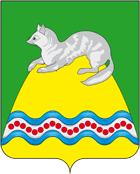 АДМИНИСТРАЦИЯ КРУТОГОРОВСКОГО СЕЛЬСКОГО ПОСЕЛЕНИЯ СОБОЛЕВСКОГО МУНИЦИПАЛЬНОГО РАЙОНА КАМЧАТСКОГО КРАЯ __________________________________________________________________РАСПОРЯЖЕНИЕАДМИНИСТРАЦИИ  КРУТОГОРОВСКОГО СЕЛЬСКОГО ПОСЕЛЕНИЯ«14 »  апреля  2014  № 42п. Крутогоровский «Об организации контроля  по  обеспечению  бесперебойной работы систем жизнеобеспечения в период празднования 1 мая и 9 мая 2014 года»     Для  осуществления организации контроля по  обеспечении  безаварийной работы систем жизнеобеспечения в период празднования 1 мая и 9 мая 2014 года в  Крутогоровском сельском поселении :    1.  Назначить ответственными дежурными с 01-04 мая и с 09-11 мая 2014 года  должностных лиц администрации  Крутогоровского сельского поселения согласно приложению №1.     2. Обязать ответственных дежурных  предоставлять    информацию о  работе систем жизнеобеспечения ежедневно к 9.30 и 15.30 часам с 01-04 мая и  с 09-11 мая  2014 года (по форме согласно приложению №1)  в Единую дежурно диспетчерскую службу   (ЕДДС)  Соболевского муниципального района по телефону: 32 –0 -33.   Информацию о чрезвычайных ситуациях предоставлять незамедлительно . 3.Контроль по исполнению данного распоряжения оставляю за собой. Глава Крутогоровскогосельского поселения                                                                                  Г.Н.Овчаренко                             Приложение №1                                                                                       к распоряжению администрации                                                                                       Крутогоровского сельского поселенияот 14.04.2014 № 41График дежурств ответственных лиц администрации Крутогоровского сельского  поселения в период   с   01-04 мая и  с 09-11 мая  2014 годаФ.И.О.ДатаКонтактный телефонПодпись ответственного лицаФедько Анастасия Николаевна01 мая 2014 года8 962-290-02-96Овчаренко Галина Николаевна02 мая 2014 года8 963-832-06-95Мерджанова Лиляна Лутфиевна03 мая 2014 года8 914-026-73-96Мерджанова Лиляна Лутфиевна04 мая 2014 года8 914-026-73-96	Овчаренко Наталья Витальевна09 мая 2014 года8 914-026-84-36Овчаренко Галина Николаевна10 мая 2014 года8 963-832-06-95Солодухина Наталья Витальевна11 мая  2014 года8 963-832-06-18